				 						Sheikh-aejazm@gmail.com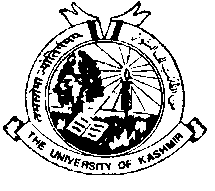 Department of Linguistics	                             University of Kashmir          Hazratbal Srinagar 190006(J&K)Prof. Aejaz Mohammed Sheikh            (Prof. & Head)ORDERAll the students of the Batch 2016/2017 are directed to report to the department on 08-09-2018 at 12.00pm, regarding the submission of their field work dissertation.																			Head of the Department        Dated:-06-09-2018